HDN : Keynote Speaker and Presenters for Groups such as:Robert Allen Institute, Robert Kiyosaki; Author of “Rich Dad, Poor Dad”, The Trump Organization, Russ Whitney, over 50 Fortune 500 Companies, numerous business conglomerates and colleges across the United States.Home Defense Foundation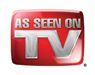 PROGRAMS AS SEEN ON: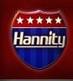 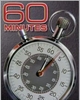 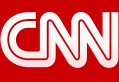 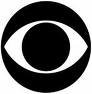 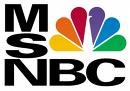 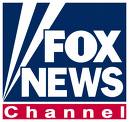 OUR PATENTED PROGRAM REMOVES FORECLOSURES USING THE LAW!!!	DUE TO OUR PATENT WE ARE THE ONLY ONES WHO CAN PERFORM THIS SERVICELEGALLY REMOVE FORECLOSURES OFF YOUR CREDIT FILE!DON’T LIVE WITH THE DAMAGE OF FILING BANKRUPTCY!DON’T GET STUCK WITH A DEFICIANCY TAX LIEN FROM THE IRS!BANKRUPTCY IS ONLY A BAND AID FOR YOUR PROBLEMTHE DAMAGE WILL LAST 10 YEARS OR LONGER!GET A PERMANENT SOLUTION WITH NO LASTING NEGATIVE AFFECTS!LEARN WHAT THE BANKRUPTCY ATTORNEYS ARE NOT TELLING YOU!!!PATENTED PROGRAM!  GUARANTEED RESULTS!COURT ORDER REMOVAL BY JUDGES ORDERS, NOT A TECHNICALITY!GET YOURSELF A NEW LOAN AT TODAY’S RATES AND TODAYS MARKET VALUE!